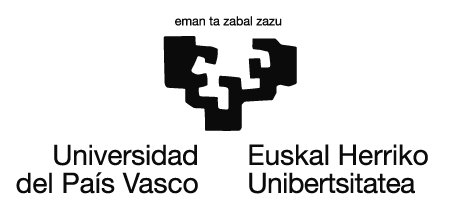 ANEXO III SOLICITUD DE AUTORIZACIÓN PREVIA PARA LA REALIZACIÓN DE PRÁCTICAS ACADÉMICAS EXTERNAS EN UNA UNIDAD ORGANIZATIVA DE LA UPV/EHU Dña./D. ………………………………………………………………………………… Responsable de la Unidad Organizativa ……………………………………………………………….., garantizo que dicha Unidad cumple con los requisitos que se establecen en el artículo 21 de la Normativa Reguladora de las Prácticas Externas de la UPV/EHU y solicito autorización para el siguiente Programa de Cooperación Educativa:Bolsa de Ayuda: Como Responsable de la Unidad Organizativa, garantizo que el crédito para hacer frente al importe de esa Bolsa de Ayuda y a la cuota de la Seguridad Social correspondiente está disponible en la aplicación presupuestaria señalada y que puede utilizarse para tal fin. Asimismo, me responsabilizo de las gestiones que garanticen el pago de la Bolsa de Ayuda y el cumplimiento de las obligaciones fiscales y de cotización a la Seguridad Social establecidas en la legislación vigente. En ………………………………, a ………. de …………………………...de ………………. Dña./D………………………………………………………Decana/o, Director/a, Vicerrector/a de ……………………………………………………….AUTORIZO a la Unidad Organizativa ....................................................................para que se desarrolle el Programa de Cooperación Educativa que consta en esta solicitud. En ………………………………, a ………. de …………………………...de ………………. (Firma y sello)Denominación de la Práctica a desarrollarNº de horas totales de la prácticaLugar donde se desarrollará la actividadInstructor/a del alumno/aAlumna/oTitulaciónCentro de matrículaImporte total de la Bolsa de ayuda al alumno/a (si NO se aporta cantidad alguna, indicar en el importe “Sin contenido”)Importe total de la Bolsa de ayuda al alumno/a (si NO se aporta cantidad alguna, indicar en el importe “Sin contenido”)Importe: ……………………………………..EurosAplicación presupuestaria:Aplicación presupuestaria:Aplicación presupuestaria:ORGÁNICAFUNCIONALECONÓMICAEl pago de este importe se realizará al finalizar la actividad, o en dos veces si la actividad es superior a 6 mesesEl pago de este importe se realizará al finalizar la actividad, o en dos veces si la actividad es superior a 6 mesesEl pago de este importe se realizará al finalizar la actividad, o en dos veces si la actividad es superior a 6 mesesResponsable de la Unidad OrganizativaFirmaConformidad de instructor/aFirma